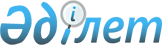 О внесении изменения в постановление Правительства Республики Казахстан от 6 апреля 2011 года № 376 "Об утверждении перечня национальных управляющих холдингов, национальных холдингов, национальных компаний"Постановление Правительства Республики Казахстан от 11 апреля 2013 года № 336

      Правительство Республики Казахстан ПОСТАНОВЛЯЕТ:



      1. Внести в постановление Правительства Республики Казахстан от 6 апреля 2011 года № 376 «Об утверждении перечня национальных управляющих холдингов, национальных холдингов, национальных компаний» следующее изменение:



      в перечне национальных управляющих холдингов, национальных холдингов, национальных компаний, утвержденном указанным постановлением:



      в разделе «Национальные холдинги» строку, порядковый номер 5, исключить.



      2. Настоящее постановление вводится в действие со дня подписания.      Премьер-Министр

      Республики Казахстан                       С. Ахметов
					© 2012. РГП на ПХВ «Институт законодательства и правовой информации Республики Казахстан» Министерства юстиции Республики Казахстан
				